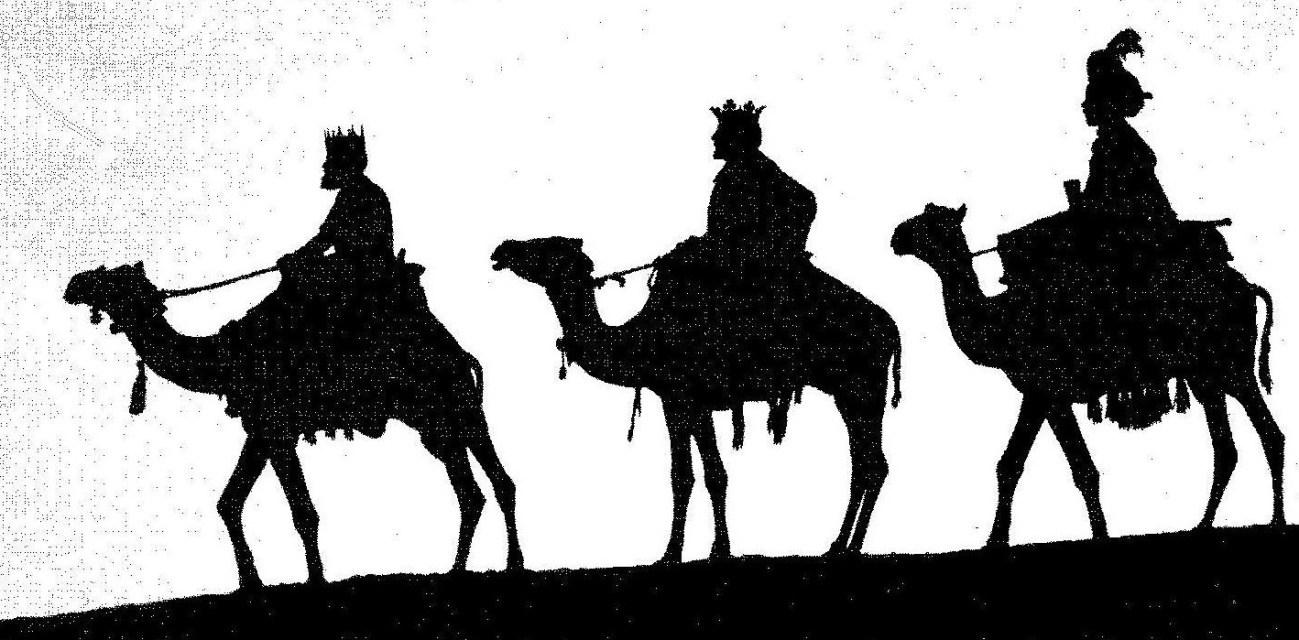 CABALGATA DE                                   REYES  CON GRAN ILUSIÓN EL DIA 5 DE ENERO   A LAS  19.30 h.       RECIBIREMOS LA VISITA  TAN ESPERADA DE  SUS MAJESTADES   LOS REYES MAGOS QUE SALUDARÁN A TODOS LOS NIÑOS EN LA  CABALGATA.       A CONTINUACIÓN CHOCOLATADA Y ROSCÓN  PARA TOD@S LOS    ASISTENTES.  